Drill Name: Clear Drill: Clear from a Save     Drill Theme: ClearingTime Needed: 15 mins  	Field Positions:  Offense, Defense, Mid, Goalie	Skill Level: BasicObjective:  Transition Skill Development Drill - Improve your team’s ability to clear the ball down the field with a standard clear off a shot.Description of Drill:  This drill is a standard way to clear the ball off a shot.  It is more of a play than a drill.  Set up a full field game, and have the ball with your goalie on one side.  Set your teams up in a playing situation, have the offense shoot and the go into a straight clearing situation with the defense.Once your team has cleared the ball, have an attack player gather the ball, shoot, and then the other team will re-clear in the same settled manner Emphasize:Ball Movement (Catching and Throwing)CommunicationVariations:Add a stronger ride for the defensive team and practice getting the ball down the field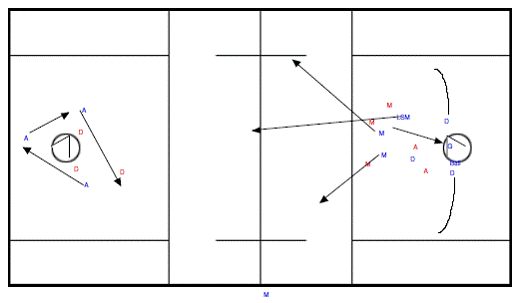 